Job description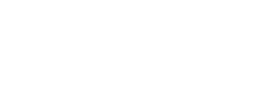 Job title:	Media Relations ExecutiveDepartment:	Business ServicesLocation:	Manchester Reporting to:	Head of Media Relations Hours:	9:30am to 5:30pm, Monday to Friday.Contract:	PermanentSalary:	Competitive, Provided upon requestOverall job purpose:	To provide support and assistance to the press office team to aid them in delivering the media strategy.Works with: 	Marketing team.Context to role:	Leigh Day is a specialist, claimant law firm. Over the last thirty years we have been involved in ground-breaking cases against multinational corporations and government authorities and bodies. The successful candidate will be assisting the Senior Media Relations Manager in delivering the media strategy.Key duties and responsibilities:Admin supportOrganise and manage the press office diary and work planner, book meetings Source, create and maintain media contact lists by case/ interest/ regionCollate and analyse media coverage and social media activity for reporting Media Management Support the team to deal with incoming media enquiriesManage arrangements for media interviews involving lawyers and clientsCollate coverage and update lawyers on coverageMonitor the media for opportunities and risks to flag up with the press office teamMedia strategy and contentDraft case studies and content for the websiteEdit blogs and copy produced by solicitorsUse news sense to prioritise workUpload approved blogs and news stories onto the external websiteSocial Media Work with the Digital Marketing Manager to ensure news stories and blogs are shared via appropriate social media channels Monitor social media for opportunities and / or threats Other responsibilitiesAssist with various marketing tasks / activities within the Manchester office.Person SpecificationEssentialGenuine interest to work with a leading claimant law firm and passionate about providing access to justice to all.Excellent organisational skills Relevant media relations or journalism experience with good news sense and knowledge of current affairs.Proven ability to communicate accurately, clearly and concisely, in writing and verbally Experience in using Content Management Systems to publish content onlineDemonstrable experience of working within a busy environment, independently managing own tasks and prioritising work Demonstrable experience of working in a team and providing support to a teamProven ability in demonstrating patience, resilience and flexibility whilst managing daily tasks and stakeholder relationships. Understanding of main social media channels – including Facebook, Twitter, LinkedIn, Instagram and YouTube.Ability to maintain a flexible approach whilst working within the wider marketing team. Intermediate level proficiency in working with MS Office (PowerPoint, Excel, Word, Outlook), HTML & CMS platforms.